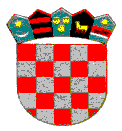              REPUBLIKA HRVATSKA	     KRAPINSKO-ZAGORSKA ŽUPANIJA             OPĆINA GORNJA STUBICA                OPĆINSKI NAČELNIKKLASA: 404-01/18-01/007UR.BR:2113/05-03-18-1Gornja Stubica, 26. rujna 2018. godinePOZIV NA DOSTAVU PONUDAza usluge izrade Strategije razvoja Općine Gornja Stubica za razdoblje 2018. – 2028.Nabava će se provesti u skladu s odredbama Odluke o provedbi postupka jednostavne nabave Općinskog vijeća Općine Gornja Stubica KLASA: 406-01/17-01/002, URBROJ: 2113/05-01-17-2 od 28. lipnja 2017. godine te Pravilnikom o provedbi mjere 07 “Temeljne usluge i obnova sela u ruralnim područjima” iz Programa ruralnog razvoja Republike Hrvatske za razdoblje 2014. – 2020. (NN 22/15, 71/16, 15/17, 17/17, 27/17).Izrada „Strategije razvoja Općine Gornja Stubica 2018-2028.“ financirat će se temeljem Odluke o prihvatljivosti Agencije za plaćanja u poljoprivredi, ribarstvu i ruralnom razvoju, KLASA: 440-12/17-07-01-01/0004, URBROJ: 343-2120/01-18-002 od 13. travnja 2018. te Ugovora o financiranju broj 913995/2018 Mjere 07 „Temeljne usluge i obnova sela u ruralnim područjima“ iz Programa ruralnog razvoja Republike Hrvatske za razdoblje 2014. – 2020., podmjere 7.1. „Sastavljanje i ažuriranje planova za razvoj općina i sela u ruralnim područjima i njihovih temeljnih usluga, te planova zaštite i upravljanja koji se odnose na lokalitete Natura 2000. i druga područja visoke prirodne vrijednosti“, operacije 7.1.1. „Sastavljanje i ažuriranje planova za razvoj jedinica lokalne samouprave“, koja će se provoditi u okviru Programa ruralnog razvoja Republike Hrvatske za razdoblje 2014.-2020.1. OPĆI PODACI:1.1. Opći podaci o naručitelju:Naručitelj: Općina Gornja StubicaAdresa: Trg Svetog Jurja 2, 49245 Gornja StubicaOIB: 82071829681Telefon: 042/290-915Telefaks: 042/290-916Elektronička pošta: gordana@gornjastubica.hr  Internet adresa: www.gornjastubica.hr   1.2. Osoba zadužena za komunikaciju s ponuditeljima i kontakt:Kontakt osoba: Gordana Jakopović, gordana@gornjastubica.hr 1.3. Evidencijski broj nabave: JN22/181.4. Vrsta postupka javne nabave:Jednostavna nabava usluga.1.5. Procijenjena vrijednost nabave:        152.000,00 kn (bez PDV-a).1.6. Vrsta ugovora o javnoj nabavi:Ugovor o jednostavnoj nabavi usluga.2. PODACI O PREDMETU NABAVE:2.1. Opis predmeta nabavePredmet nabave je usluga izrade Strategije razvoja Općine Gornja Stubica za razdoblje 2018.-2028. Strategijom će se razvojni ciljevi usmjeriti prema održivom socijalno-ekonomskom razvoju Općine Gornja Stubica, te definirati razvojni prioriteti, mjere i projekti koji će doprinijeti ostvarenju ciljeva Strategije.Temeljem navedenog poštujući metodologiju koja je sukladna nacionalnim i EU strateškim smjernicama, Strategiju razvoja Općine Gornja Stubica za razdoblje 2018. – 2028. potrebno je  koncipirati na sljedeći način: 1.    Izrada analize stanja Izrada analize stanja obuhvaća osnovnu analizu koja podrazumijeva izradu upitnika i prikupljanje te obradu podataka, te SWOT analizu koja sagledava glavne prednosti, nedostatke, mogućnosti i prijetnje razvoja.Svrha analize stanja jest:•         Sagledavanje situacije •         Razumijevanje okruženja i konteksta u kojemu se donosi i provodi strategija•         Procjena kapaciteta nositelja strategije i sudionika procesa strateškog planiranja i upravljanja•         Analiza utjecaja vanjskih i unutarnjih čimbenika•         Analiza utjecaja pozitivnih i negativnih čimbenika•         Podloga za identifikaciju problema i ciljeva te određivanje budućeg stanja kojeg želimo postići2.	Izrada vizije i ciljeva, prioriteta i mjera Na temelju SWOT analize se izrađuje dugoročna vizija razvoja Općine te definiraju razvojni ciljevi Općine. Vizija treba odrediti kako bi Općina trebala izgledati u budućnosti (u razdoblju od 2018. do 2028.), čime će se baviti i na koji način.“Srž” strategije predstavlja niz ciljeva koji progresivno postaju sve detaljniji i konačno prerastaju u detaljni akcijski plan. Postavljanje ciljeva je proces određivanja glavnih područja rezultata rada koji se mogu kontrolirati i koji mogu biti vremenski određeni.Temeljem analize stanje i SWOT analize te vizije izrađuju se razvojni prioriteti i mjere s kojima će se postići utvrđena vizija razvoja Općine. Prioriteti i mjere moraju pokriti sva važna pitanja u strategiji te se odnositi na ciljeve koji su potekli iz analitičkog dijela strategije.3.	Akcijski plan i identificiranje razvojnih projekata Akcijski plan najvažniji je dio strateškog dokumenta u praktičnom smislu jer čini osnovu za implementaciju strategije te pruža popis potrebnih i primjerenih mjera/aktivnosti tijekom određenog vremenskog razdoblja. Akcijski plan sadrži i jasno naznačene izvore financiranja i alokacije sredstava.Identificiranje razvojnih projekata podrazumijeva:•	Prikupljanje i analizu projektnih prijedloga•	Identificiranje projekta koji su u skladu s prioritetima i mjerama razvojaTijekom izrade, dokument se usklađuje sa strateškim razvojnim dokumentima na županijskoj i nacionalnoj razini, te s osnovnim načelima razvoja EU s obzirom da uspjeh razvojnih nastojanja nižih razina ovisi o visokom stupnju adekvatnih okvirnih uvjeta, koji moraju biti oblikovani na nacionalnoj razini. U izradi Strategije primjenjuje se metodološki pristup «bottom up». Izrada Strategije se tako osim navedenih faza, sastoji i od aktivne participacije svih zainteresiranih strana. Stoga sam proces uključuje organizaciju radionica i sastanaka svih interesnih skupina uključenih u izradu, uz naglasak na njihovu suradnju i uključenost. Interesne skupine obuhvaćaju širi krug partnera i identificiranih dionika na području jedinice lokalne samouprave (poslovni sektor, socijalni partneri, nevladine organizacije itd.) s kojima se provode konzultacije tijekom izrade.2.2. Rok izvršenja ugovoraPonuditelj je dužan realizaciju predmeta nabave započeti odmah po potpisu Ugovora o pružanju usluga, a završiti je u roku od 8 mjeseci.2.3. Količina predmeta nabave i tehničke specifikacije:Količina predmeta nabave navedena je u Troškovniku (Prilog IV. ).2.4. TroškovnikTroškovnik čini sastavni dio Poziva na dostavu ponuda.Ponuditelj je dužan ispuniti sve stavke iz Troškovnika na način kako je utvrđeno u Troškovniku.Troškovnik mora biti potpisan i ovjeren pečatom od strane ponuditelja.2.5. Mjesto izvršenja radovaPoslovi koji se mogu vršiti u uredu, vrše se u sjedištu ili ispostavi pružatelja usluge, a sastanci i radionice interesnih skupina u izradi Strategije u sjedištu Naručitelja i u prostorijama koje odredi Naručitelj na području Općine Gornja Stubica. 3. OBVEZNI RAZLOZI ZA ISKLJUČENJE GOSPODARSKOG SUBJEKTA 3.1. Obvezni razlozi isključenja  Naručitelj je obavezan isključiti gospodarskog subjekta iz postupka jednostavne nabave ukoliko postoje sljedeći razlozi za isključenje: 3.1.1. Nekažnjavanje Javni naručitelj će isključiti gospodarskog subjekta iz postupka jednostavne nabave ako utvrdi, u bilo kojem trenutku tijekom postupka jednostavne nabave, da:je gospodarski subjekt koji ima poslovni nastan u Republici Hrvatskoj ili osoba koja je član upravnog, upravljačkog ili nadzornog tijela ili ima ovlasti zastupanja, donošenja odluka ili nadzora toga gospodarskog subjekta i koja je državljanin Republike Hrvatske pravomoćnom presudom osuđena za:sudjelovanje u zločinačkoj organizaciji, na temeljučlanka 328. (zločinačko udruženje) i članka 329. (počinjenje kaznenog djela u sastavu zločinačkog udruženja) Kaznenog zakonačlanka 333. (udruživanje za počinjenje kaznenih djela), iz Kaznenog zakona („Narodne novine“, broj 110/97, 27/98, 50/00, 129/00, 51/01, 111/03, 190/03, 105/04, 84/05, 71/06, 110/07, 152/08, 57/11, 77/11 i 143/12)korupciju, na temeljučlanka 252. (primanje mita u gospodarskom poslovanju), članka 253. (davanje mita u gospodarskom poslovanju), članka 254. (zlouporaba u postupku javne nabave), članka 291. (zlouporaba položaja i ovlasti), članka 292. (nezakonito pogodovanje), članka 293. (primanje mita), članka 294. (davanje mita), članka 295. (trgovanje utjecajem) i članka 296. (davanje mita za trgovanje utjecajem) Kaznenog zakonačlanka 294.a (primanje mita u gospodarskom poslovanju), članka 294.b (davanje mita u gospodarskom poslovanju), članka 337. (zlouporaba položaja i ovlasti), članka 338. (zlouporaba obavljanja dužnosti državne vlasti), članka 343. (protuzakonito posredovanje), članka 347. (primanje mita) i članka 348. (davanje mita) iz Kaznenog zakona („Narodne novine“, broj 110/97, 27/98, 50/00, 129/00, 51/01, 111/03, 190/03, 105/04, 84/05, 71/06, 110/07, 152/08, 57/11, 77/11 i 143/12)prijevaru, na temeljučlanka 236. (prijevara), članka 247. (prijevara u gospodarskom poslovanju), članka 256. (utaja poreza ili carine) i članka 258. (subvencijska prijevara) Kaznenog zakonačlanka 224. (prijevara), članka 293. (prijevara u gospodarskom poslovanju) i članka 286. (utaja poreza i drugih davanja) iz Kaznenog zakona („Narodne novine“, broj 110/97, 27/98, 50/00, 129/00, 51/01, 111/03, 190/03, 105/04, 84/05, 71/06, 110/07, 152/08, 57/11, 77/11 i 143/12)terorizam ili kaznena djela povezana s terorističkim aktivnostima, na temeljučlanka 97. (terorizam), članka 99. (javno poticanje na terorizam), članka 100. (novačenje za terorizam), članka 101. (obuka za terorizam) i članka 102. (terorističko udruženje) Kaznenog zakonačlanka 169. (terorizam), članka 169.a (javno poticanje na terorizam) i članka 169.b (novačenje i obuka za terorizam) iz Kaznenog zakona („Narodne novine“, broj 110/97, 27/98, 50/00, 129/00, 51/01, 111/03, 190/03, 105/04, 84/05, 71/06, 110/07, 152/08, 57/11, 77/11 i 143/12)pranje novca ili financiranje terorizma, na temeljučlanka 98. (financiranje terorizma) i članka 265. (pranje novca) Kaznenog zakonačlanka 279. (pranje novca) iz Kaznenog zakona („Narodne novine“, broj 110/97, 27/98, 50/00, 129/00, 51/01, 111/03, 190/03, 105/04, 84/05, 71/06, 110/07, 152/08, 57/11, 77/11 i 143/12)dječji rad ili druge oblike trgovanja ljudima, na temeljučlanka 106. (trgovanje ljudima) Kaznenog zakonačlanka 175. (trgovanje ljudima i ropstvo) iz Kaznenog zakona („Narodne novine“, broj 110/97, 27/98, 50/00, 129/00, 51/01, 111/03, 190/03, 105/04, 84/05, 71/06, 110/07, 152/08, 57/11, 77/11 i 143/12), ilije gospodarski subjekt koji nema poslovni nastan u Republici Hrvatskoj ili osoba koja je član upravnog, upravljačkog ili nadzornog tijela ili ima ovlasti zastupanja, donošenja odluka ili nadzora toga gospodarskog subjekta i koja nije državljanin Republike Hrvatske pravomoćnom presudom osuđena za kaznena djela iz točke 1. podtočaka a) do f) i za odgovarajuća kaznena djela koja, prema nacionalnim propisima države poslovnog nastana gospodarskog subjekta, odnosno države čiji je osoba državljanin, obuhvaćaju razloge za isključenje iz članka 57. stavka 1. točaka od (a) do (f) Direktive 2014/24/EU.Razdoblje isključenja gospodarskog subjekta kod kojeg su ostvarene osnove za isključenje, iz točke 3.1.1. ovog Poziva na dostavu ponuda, iz postupka jednostavne nabave je pet godina od dana pravomoćnosti presude, osim ako pravovaljanom presudom nije određeno drukčije.Gospodarski subjekt dužan je u ponudi dostaviti izjavu o nekažnjavanju. Izjavu daje osoba po zakonu ovlaštena za zastupanje gospodarskog subjekta. Izjava ne smije biti starija od tri mjeseca računajući od dana upućivanja ovog Poziva na dostavu ponuda. Odgovarajućom izjavom smatrat će se i popunjen, potpisan i ovjeren Prilog II. ove Dokumentacije. Naručitelj može tijekom postupka nabave radi provjere okolnosti iz ove točke od tijela nadležnog za vođenje kaznene evidencije i razmjenu tih podataka s drugim državama za bilo kojeg ponuditelja ili osobu ovlaštenu za zastupanje gospodarskog subjekta zatražiti izdavanje potvrde o činjenicama o kojima to tijelo vodi službenu evidenciju.  3.1.2. Plaćene dospjele porezne obveze i obveze za mirovinsko i zdravstveno osiguranje Javni naručitelj obvezan je isključiti gospodarskog subjekta iz postupka jednostavne nabave ako utvrdi da gospodarski subjekt nije ispunio obveze plaćanja dospjelih poreznih obveza i obveza za mirovinsko i zdravstveno osiguranje:1.	u Republici Hrvatskoj, ako gospodarski subjekt ima poslovni nastan u Republici Hrvatskoj, ili2.	u Republici Hrvatskoj ili u državi poslovnog nastana gospodarskog subjekta, ako gospodarski subjekt nema poslovni nastan u Republici Hrvatskoj.Javni naručitelj neće isključiti gospodarskog subjekta iz postupka jednostavne nabave ako mu sukladno posebnom propisu plaćanje obveza nije dopušteno ili mu je odobrena odgoda plaćanja.Za potrebe utvrđivanja okolnosti iz točke 3.1.2. gospodarski subjekt u ponudi dostavlja potvrdu Porezne uprave ili drugog nadležnog tijela u državi poslovnog nastana gospodarskog subjekta koja ne smije biti starija od 30 dana računajući od dana početka postupka jednostavne nabave.U slučaju zajednice ponuditelja okolnosti u vezi obveznih razloga isključenja utvrđuju se za sve članove zajednice ponuditelja pojedinačno. Stoga ponudi zajednice ponuditelja moraju biti priloženi traženi dokumenti na temelju kojih se utvrđuje postoje li razlozi za isključenje za sve članove zajednice ponuditelja. 4. KRITERIJI ZA ODABIR GOSPODARSKOG SUBJEKTA (UVJETI SPOSOBNOSTI)4.1. Sposobnost za obavljanje profesionalne djelatnostiPonuditelj mora dokazati upis u sudski, obrtni, strukovni ili drugi odgovarajući registar u državi njegova poslovnog nastana. Upis u registar dokazuje se odgovarajućim izvatkom iz sudskog, obrtnog, strukovnog ili drugog odgovarajućeg registra u državi članici  njegovog poslovnog nastana.Dokaz ne smije biti stariji od 3 mjeseca računajući od dana upućivanja Poziva na dostavu ponuda. U slučaju zajednice ponuditelja svi članovi zajednice obvezni su pojedinačno dokazati sposobnost za obavljanje profesionalne djelatnosti. 4.2. Tehnička i stručna sposobnost Gospodarski subjekt mora dokazati da ima dovoljnu razinu iskustva potrebnu za izvršenje ugovora. Iskustvo se dokazuje sljedećim:4.2.1. Dokazi stručne sposobnosti ponuditelja (obrazovanje i stručne kvalifikacije):Ponuditelj u predmetnom postupku nabave je dužan dokazati da raspolaže sa sljedećim stručnjacima:Kao dokaz traženih uvjeta ponuditelj u svojoj ponudi prilaže Izjavu gospodarskog subjekta da raspolaže stručnjacima koji posjeduju obrazovne i stručne kvalifikacije (Prilog III.) koje namjerava angažirati i koji će biti odgovorni za pružanje usluga.Nadalje, Izjavi gospodarskog subjekta da raspolaže stručnjacima koji posjeduju obrazovne i stručne kvalifikacije se obvezno prilažu dokazi o stečenoj stručnoj spremi (diploma, uvjerenje ili drugi jednakovrijedan dokument) te životopisi stručnjaka koji će biti angažirani na izvršenju usluga iz kojih moraju biti vidljivi svi uvjeti traženi ovom točkom Poziva na dostavu ponuda kao i svi uvjeti koji se ocjenjuju u kriterijima za odabir ponude (specifično iskustvo stručnjaka).Pod navedenim uvjetima, zajednica ponuditelja može se osloniti na sposobnost članova zajednice ponuditelja.Traženi dokazi mogu se priložiti u izvorniku, u ovjerenoj ili neovjerenoj preslici i svi dokazi moraju biti na hrvatskom jeziku ili prevedeni na hrvatski jezik od strane ovlaštenog prevoditelja. Prije donošenja Odluke o odabiru ili poništenju jednostavne nabave, Naručitelj može od najpovoljnijeg ponuditelja zatražiti dostavu izvornika ili ovjerenih preslika dokumenata koji su traženi, a koje izdaju nadležna tijela. Naručitelj može tražiti dopunu i/ili pojašnjenje ponude. Ponuditelji koji ne zadovoljavaju postavljene zahtjeve u pogledu dokaza o sposobnosti i ostalih zahtjeva Naručitelja, isključit će se iz daljnjeg postupka pregleda. 5.  UVJETI SPOSOBNOSTI ZAJEDNIČKIH PONUDITELJA Naručitelj može poslije odabira od zajednice ponuditelja zahtijevati određeni pravni oblik  u mjeri u kojoj je to potrebno za zadovoljavajuće izvršenje ugovora. U zajedničkoj ponudi mora biti navedeno koji će dio ugovora o nabavi (predmet, količina, vrijednost i postotni dio) izvršavati pojedini član zajednice ponuditelja.Naručitelj neposredno plaća svakom članu zajednice ponuditelja za onaj dio ugovora o nabavi koji je on izvršio, ako zajednica ponuditelja ne odredi drugačije. Odgovornost ponuditelja iz zajednice ponuditelja je solidarna. Ponuda zajednice ponuditelja mora sadržavati naziv i sjedište svih gospodarskih subjekata iz zajedničke ponude, naziv i sjedište nositelja ponude, imena i potrebnu stručnu spremu osoba odgovornih za izvršenje nabave iz zajedničke ponude uz obveznu naznaku člana zajednice ponuditelja koji je ovlašten za komunikaciju s naručiteljem. Svi članovi zajednice ponuditelja obvezni su pojedinačno dokazati uvjete iz točke 3. i 4.1, dok uvjete iz točke 4.2. ovih uputa mogu zajednički dokazati. 6.  OBLIK, SADRŽAJ, NAČIN IZRADE I DOSTAVE PONUDE Ponuda se dostavlja neposredno naručitelju ili preporučenom poštanskom pošiljkom, pisana  neizbrisivom tintom na hrvatskom jeziku i latiničnom pismu te elektronski.Ponuditelj može dostaviti samo jednu ponudu. Ponuditelju koji preda ili sudjeluje u više ponuda, kao samostalni ponuditelj ili član zajednice ponuditelja, bit će odbijene sve njegove ponude. Ponuda treba sadržavati redom sljedeće dijelove:- ponudbeni list ,- dokaze iz točke 3. ovog poziva- dokaze iz točke 4. ovog poziva- troškovnik.Ponude se dostavljaju najkasnije do10.10.2018. do 15:00 sati (razdoblje ne može biti kraće od 14 dana od trenutka objave Poziva za prikupljanje ponuda) na dva načina:1. u zatvorenoj omotnici u izvorniku na adresu Općina Gornja Stubica, Trg Svetog Jurja 2, 49245 Gornja Stubica s naznakom „Ponuda za usluge izrade Strategije razvoja Općine Gornja Stubica 2018.-2028.“ i2. u elektroničkom obliku (skenirana verzija izvornika, ovjerena od strane ovlaštene osobe ponuditelja) putem Portala ponuda Agencije za plaćanja u poljoprivredi, ribarstvu i ruralnom razvoju dostupnog na poveznici:	https://agronet.apprrr.hr/Forms/CommonForms/TenderOffer.aspx Na stranici Portala u kartici „PONUDE“, u gornjem desnom kutu dane su „UPUTE“  gdje su sve potrebne informacije o dostavi ponuda elektronskim putem.Da bi ponuda bila valjana, ponuditelji u zadanom roku moraju dostaviti ponude na oba načina. Ukoliko naručitelj ne zaprimi istovjetnu ponudu na oba tražena načina, ponuda se neće razmatrati.  Ponude pristigle nakon roka za dostavu ponuda neće se razmatrati.  Otvaranje ponuda naručitelj neće vršiti javno.7. DOPUSTIVOST ALTERNATIVNIH PONUDA Alternativne ponude nisu dopuštene. 8.  NAČIN IZRAČUNA CIJENE Cijena ponude je nepromjenjiva, te se izražava u kunama za cjelokupni predmet nabave brojkama i slovima. U cijenu ponude su uračunati svi troškovi i popusti, bez poreza na dodanu vrijednost, koji se iskazuje zasebno. Gospodarski subjekt je dužan ispuniti jedinične cijene i ukupne iznose za sve stavke troškovnika. Troškovnik mora biti popunjen na izvornom predlošku, bez mijenjanja, ispravljanja i prepisivanja izvornog teksta. Ispravci u ponudi moraju biti vidljivi (bez korištenja korektora, već pogreške precrtati linijom), te uz navod datuma ispravka potvrđeni potpisom ovlaštene osobe ponuditelja. 9.  ROK, NAČIN I UVJETI PLAĆANJA Plaćanje se obavlja sukladno dostavljenom računu za izvršne ugovorne obveze, u roku od 30 dana od dana zaprimanja računa sukladno dinamici iz ugovora. Plaćanje se obavlja na IBAN broj računa odabranog ponuditelja. Predujam isključen.10. JAMSTVA10.1. Jamstvo za uredno ispunjenje ugovoraIzvršitelj je dužan dostaviti Jamstvo za uredno ispunjenje Ugovora u obliku bezuvjetne garancije banke naplative od banke na prvi poziv, bez prava prigovora, na iznos koji pokriva visinu od 10% vrijednosti ugovora  (bez PDV-a) u roku od 10 dana od dana potpisa Ugovora, s rokom važenja sve dok traju ugovorne obveze.Jamstvo može dostaviti bilo koji član iz Zajednice ponuditelja u cijelosti ili parcijalno sa drugim članom, ali pod uvjetom da jamstvo za uredno ispunjenje ugovora, u bilo kojem slučaju treba iznositi 10% (deset posto) od vrijednosti ukupno ugovorenih usluga bez PDV-a.11.  ROK VALJANOSTI PONUDE Najmanje 30 dana od dana otvaranja ponuda. 12.  KRITERIJ ODABIRA PONUDE Kriterij za odabir ponude je ekonomski najpovoljnija ponuda. Ekonomski najpovoljnija ponuda predstavlja omjer cijene i kvalitete ponude. Kriteriji povezani s predmetom nabave jesu: 1. cijena - 50% , maksimalni broj bodova: 502. specifično iskustvo Stručnjaka 1. Voditelj izrade strategije razvoja - 30%, maksimalni broj bodova: 303. specifično iskustvo Stručnjaka 2. Stručnjak za analizu stanja  - 10%, maksimalni broj bodova: 104. specifično iskustvo Stručnjaka 3. Stručnjak za akcijski plan i identificiranje razvojnih projekata – 10%, maksimalni broj bodova: 10Maksimalni broj bodova = 100 (100%)Način izračuna:CijenaPrihvatljiva ponuda s najnižom cijenom dobiva 50 bodova (50%), a svaka druga razmjerno manji broj bodova prema slijedećoj formuli:	                               Broj bodova =  cijena najpovoljnije ponude  x 50                                                                                 cijena ponudeSpecifično iskustvo stručnjaka Naručitelj kao drugi kriterij određuje specifično iskustvo stručnjaka.Za dokazivanje specifičnog iskustva stručnjaka koje je predmet bodovanja, ponuditelj prilaže životopis stručnjaka. Bodovi za specifično iskustvo stručnjaka dodjeljivat će se u skladu sa sljedećom skalom bodova: 13.  BITNI UVJETI UGOVORA Ugovor o nabavi naručitelj će sklopiti u skladu s uvjetima određenim ovom dokumentacijom za nadmetanje. 14.  ROK DONOŠENJA ODLUKE O ODABIRU ILI PONIŠTENJU U roku od 30 dana od isteka roka za dostavu ponuda. 15. OSTALE ODREDBE15.1. Posebne odredbe o podnošenju ponude zajednice ponuditelja:Zajednica ponuditelja je udruženje više gospodarskih subjekata koje je pravodobno dostavilo zajedničku ponudu. U slučaju zajedničke ponude, članovi zajednice ponuditelja dužni su dostaviti izjavu o zajedničkoj ponudi. Izjava o zajedničkoj ponudi sadrži:naziv i sjedište svih gospodarskih subjekata iz zajedničke ponude, naziv i sjedište nositelja ponude,ime i prezime osobe/osoba ovlaštenih za potpisivanje zajedničke ponude,ime i prezime osobe/osoba ovlaštenih za potpisivanje ugovora i potpise svih članova zajednice ponuditelja. Odgovornost ponuditelja iz zajedničke ponude je solidarna, te ponuditelji moraju dati izjavu o solidarnoj odgovornosti zajedničkih ponuditelja.U slučaju odabira zajednice ponuditelja, Naručitelj zadržava pravo zahtijevati određeni pravni oblik zajedništva u mjeri u kojoj je potrebno za zadovoljavajuće izvršenje ugovora.								Općinski načelnik							Jasmin Krizmanić, dipl. ing. prom.PRILOZI: Prilog I. Ponudbeni list + Dodatak 1. Ponudbenom listu (ako je primjenjivo)Prilog II. Izjava o nekažnjavanjuPrilog III. Izjava gospodarskog subjekta da raspolaže stručnjacima koji posjeduju obrazovne i stručne kvalifikacije potrebne za izvršenje ugovoraPrilog IV. TroškovnikPrilog I.PONUDBENI LISTBroj ponude: _________                                                   Datum ponude: ____________Naručitelj i sjedište: OPĆINA GORNJA STUBICA, Trg Sv. Jurja 2, 49 245 Gornja Stubica      Predmet nabave: Usluge izrade Strategije razvoja Općine Gornja Stubica za razdoblje 2018.-2028. 1. Podaci o ponuditelju:2. Cijena ponude:3. Rok valjanosti ponude:  __________ (minimalno 30 dana od dana otvaranja ponude)U , ____________									M.P.                           										         _____________________							          (Potpis ovlaštene  osobe)DODATAK 1. PONUDBENOM LISTUPODACI O ČLANOVIMA ZAJEDNICE PONUDITELJANapomena: Ovaj list popunjava se za svakog člana zajednice zasebno.Naziv: _______________________________________________________________Sjedište:_____________________________________________________________OIB:_________________________________________________________________IBAN:________________________________________________________________Ponuditelj u sustavu PDV-a (zaokružiti)                 DA           NEDio ugovora o jednostavnoj nabavi koji izvršava pojedini član zajednice ponuditelja:Predmet:____________________________________________________________Količina:_____________________________________________________________Postotni dio:__________________________________________________________Vrijednost dijela ugovora koji izvršava pojedini član zajednice ponuditelja s PDV-om__________________.Adresa za dostavu pošte:______________________________________________Adresa e-pošte:______________________________________________________Kontakt osoba_______________________________________________________Broj telefona:_______________________________________________________Član zajednice ovlašten za komunikaciju s naručiteljem:____________________Potpis ponuditelja:____________________________Prilog II.Temeljem članka 251. stavka 1. točka 1. i članka 265. stavka 2. Zakona o javnoj nabavi (Narodne novine, br. 120/2016), kao ovlaštena osoba za zastupanje gospodarskog subjekta dajem sljedeću:I Z J A V U   O   N E K A Ž N J A V A N J Ukojom ja _______________________________ iz _______________________________(ime i prezime) 			(adresa stanovanja)broj identifikacijskog dokumenta __________________ izdanog od____________________,kao osoba iz članka 251. stavka 1. točke 1. Zakona o javnoj nabavi  za sebe i za gospodarski subjekt:_________________________________________________________________________(naziv i sjedište gospodarskog subjekta, OIB)Izjavljujem da ja osobno niti gore navedeni gospodarski subjekt nismo pravomoćnom presudom osuđeni za:sudjelovanje u zločinačkoj organizaciji, na temelju:članka 328. (zločinačko udruženje) i članka 329. (počinjenje kaznenog djela u sastavu zločinačkog udruženja) Kaznenog zakona ičlanka 333. (udruživanje za počinjenje kaznenih djela), iz Kaznenog zakona (»Narodne novine«, br. 110/97., 27/98., 50/00., 129/00., 51/01., 111/03., 190/03., 105/04., 84/05., 71/06., 110/07., 152/08., 57/11., 77/11. i 143/12.);korupciju, na temelju:članka 252. (primanje mita u gospodarskom poslovanju), članka 253. (davanje mita u gospodarskom poslovanju), članka 254. (zlouporaba u postupku javne nabave), članka 291. (zlouporaba položaja i ovlasti), članka 292. (nezakonito pogodovanje), članka 293. (primanje mita), članka 294. (davanje mita), članka 295. (trgovanje utjecajem) i članka 296. (davanje mita za trgovanje utjecajem) Kaznenog zakona ičlanka 294.a (primanje mita u gospodarskom poslovanju), članka 294.b (davanje mita u gospodarskom poslovanju), članka 337. (zlouporaba položaja i ovlasti), članka 338. (zlouporaba obavljanja dužnosti državne vlasti), članka 343. (protuzakonito posredovanje), članka 347. (primanje mita) i članka 348. (davanje mita) iz Kaznenog zakona (»Narodne novine«, br. 110/97., 27/98., 50/00., 129/00., 51/01., 111/03., 190/03., 105/04., 84/05., 71/06., 110/07., 152/08., 57/11., 77/11. i 143/12.);prijevaru, na temelju:članka 236. (prijevara), članka 247. (prijevara u gospodarskom poslovanju), članka 256. (utaja poreza ili carine) i članka 258. (subvencijska prijevara) Kaznenog zakona ičlanka 224. (prijevara), članka 293. (prijevara u gospodarskom poslovanju) i članka 286. (utaja poreza i drugih davanja) iz Kaznenog zakona (»Narodne novine«, br. 110/97., 27/98., 50/00., 129/00., 51/01., 111/03., 190/03., 105/04., 84/05., 71/06., 110/07., 152/08., 57/11., 77/11. i 143/12.)terorizam ili kaznena djela povezana s terorističkim aktivnostima, na temelju:članka 97. (terorizam), članka 99. (javno poticanje na terorizam), članka 100. (novačenje za terorizam), članka 101. (obuka za terorizam) i članka 102. (terorističko udruženje) Kaznenog zakonačlanka 169. (terorizam), članka 169.a (javno poticanje na terorizam) i članka 169.b (novačenje i obuka za terorizam) iz Kaznenog zakona (»Narodne novine«, br. 110/97., 27/98., 50/00., 129/00., 51/01., 111/03., 190/03., 105/04., 84/05., 71/06., 110/07., 152/08., 57/11., 77/11. i 143/12.)pranje novca ili financiranje terorizma, na temelju:članka 98. (financiranje terorizma) i članka 265. (pranje novca) Kaznenog zakona ičlanka 279. (pranje novca) iz Kaznenog zakona (»Narodne novine«, br. 110/97., 27/98., 50/00., 129/00., 51/01., 111/03., 190/03., 105/04., 84/05., 71/06., 110/07., 152/08., 57/11., 77/11. i 143/12.)dječji rad ili druge oblike trgovanja ljudima, na temelju:članka 106. (trgovanje ljudima) Kaznenog zakonačlanka 175. (trgovanje ljudima i ropstvo) iz Kaznenog zakona (»Narodne novine«, br. 110/97., 27/98., 50/00., 129/00., 51/01., 111/03., 190/03., 105/04., 84/05., 71/06., 110/07., 152/08., 57/11., 77/11. i 143/12.)M.P.__________________________________________(ime, prezime osobe iz članka 251. stavak 1. točka 1.)___________________________________________(potpis osobe iz članka 251. stavak 1.točka 1.)Prilog III.Izjava gospodarskog subjekta da raspolaže stručnjacima koji posjeduju obrazovne i stručne kvalifikacije potrebne za izvršenje ugovora te da će stručnjaci biti angažirani na poslovima koji su predmet postupka nabaveU predmetu jednostavne nabave: Usluge izrade Strategije razvoja Općine Gornja Stubica za razdoblje 2018.-2028.Evidencijski broj nabave:JN22/2018gospodarski subjekt:___________________________________________________________________(naziv i sjedište gospodarskog subjekta)izjavljuje da raspolaže stručnjacima koji posjeduju strukovnu sposobnost i iskustvo potrebno za izvršenje ugovora i da će ti stručnjaci biti angažirani na poslovima koji su predmet ovog postupka javne nabave:_________________________  		M.P.	  	__________________________Mjesto i datum							Potpis ovlaštene osobePrilog IV.TROŠKOVNIKZA USLUGE IZRADE STRATEGIJE RAZVOJA OPĆINE GORNJA STUBICA ZA RAZDOBLJE 2018.-2028._________________________  		M.P.	  	__________________________Mjesto i datum							Potpis ovlaštene osobeOVAJ PROJEKT SUFINANCIRAN JE SREDSTVIMA EUROPSKE UNIJE Europski poljoprivredni fond za ruralni razvojIzrada Strategije razvoja Općine Gornja Stubica za razdoblje 2018. – 2020.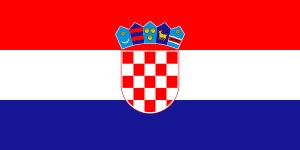 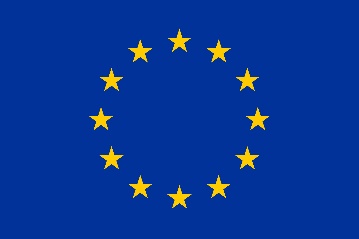 PROGRAM RURALNOG RAZVOJA  2014.-2020.Udio sufinanciranja: 85% EU, 15% RHEuropski poljoprivredni fond za ruralni razvoj: Europa ulaže u ruralna područjaStručnjak:Minimalna razina obrazovanja, stručnosti i iskustva:Stručnjak 1. Voditelj izrade strategijevisoka stručna sprema odnosno završen preddiplomski i diplomski sveučilišni studij ili integrirani preddiplomski i diplomski sveučilišni studij ili specijalistički diplomski stručni studij (minimalno četiri godine)minimalno 6 godina radnog iskustva u području strateškog planiranja i upravljanjaStručnjak 2. Stručnjak za analizu stanjavisoka stručna sprema odnosno završen preddiplomski i diplomski sveučilišni studij ili integrirani preddiplomski i diplomski sveučilišni studij ili specijalistički diplomski stručni studij (minimalno četiri godine)minimalno 4 godina na poslovima regionalnog razvoja Stručnjak 3. Stručnjak za akcijski plan i identificiranje razvojnih projekatavisoka stručna sprema odnosno završen preddiplomski i diplomski sveučilišni studij ili integrirani preddiplomski i diplomski sveučilišni studij ili specijalistički diplomski stručni studij (minimalno četiri godine)minimalno 10 godina na poslovima regionalnog razvoja KriterijBroj strateških dokumenataBodoviStručnjak 1.: Voditelj izrade strategije razvojaBroj strateških dokumenata na kojima je stručnjak sudjelovao1-3 5 Broj strateških dokumenata na kojima je stručnjak sudjelovao4-610 Broj strateških dokumenata na kojima je stručnjak sudjelovao7-915 Broj strateških dokumenata na kojima je stručnjak sudjelovao10-12 20 Broj strateških dokumenata na kojima je stručnjak sudjelovao13-14 25 Broj strateških dokumenata na kojima je stručnjak sudjelovao15 i više30 Stručnjak 2.:  Stručnjak za analizu stanja Broj strateških dokumenata na kojima je stručnjak sudjelovao1-23Broj strateških dokumenata na kojima je stručnjak sudjelovao3-47Broj strateških dokumenata na kojima je stručnjak sudjelovao5 i više10Stručnjak 3.: Stručnjak za akcijski plan i identificiranje razvojnih projekataBroj strateških dokumenata na kojima je stručnjak sudjelovao2-3 2Broj strateških dokumenata na kojima je stručnjak sudjelovao4-5 4 Broj strateških dokumenata na kojima je stručnjak sudjelovao6-7 6 Broj strateških dokumenata na kojima je stručnjak sudjelovao8-9 8 Broj strateških dokumenata na kojima je stručnjak sudjelovao10 i više10 Zajednica ponuditelja (zaokružiti)Zajednica ponuditelja (zaokružiti)Zajednica ponuditelja (zaokružiti)Zajednica ponuditelja (zaokružiti)           DA           NENaziv i sjedište ponuditelja /člana zajednice ponuditelja  ovlaštenim za komunikaciju sa naručiteljemNaziv i sjedište ponuditelja /člana zajednice ponuditelja  ovlaštenim za komunikaciju sa naručiteljemNaziv i sjedište ponuditelja /člana zajednice ponuditelja  ovlaštenim za komunikaciju sa naručiteljemOIB:OIB:OIB:OIB:OIB:IBAN:IBAN:IBAN:IBAN:IBAN:Gospodarski subjekt je u sustavu PDV-a  (zaokružiti)Gospodarski subjekt je u sustavu PDV-a  (zaokružiti)Gospodarski subjekt je u sustavu PDV-a  (zaokružiti)Gospodarski subjekt je u sustavu PDV-a  (zaokružiti)DA          NEAdresa za dostavu pošteAdresa e-pošteIme i prezime odgovorne osobe ponuditelja, funkcijaIme i prezime odgovorne osobe ponuditelja, funkcijaKontakt osoba ponuditeljaBroj telefonaBroj telefaksaCijena ponude bez PDV-a Iznos PDV-aUkupna cijena ponude s PDV-omSlovima:Slovima:PozicijaIme i prezime nominiranog stručnjakaPotpis nominiranog stručnjakaStručnjak 1. Voditelj izrade strategije razvojaStručnjak 2. Stručnjak za analizu stanjaStručnjak 3. Stručnjak za akcijski plan i identificiranje razvojnih projekataRedni brojOpis uslugeKoličinaJedinična cijenaIznos1.Usluge izrade Strategije razvoja Općine Gornja Stubica za razdoblje 2018.-2028. 1UKUPNOPDVUKUPNO S PDV-om